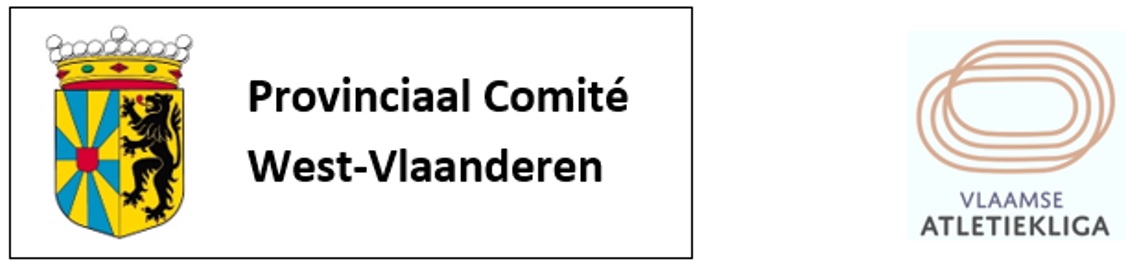 PCP - KLASSEMENT   2017Dames Juniores4700 punten vereist om in aanmerking te komen voor geldprijsHeren Juniores4700 punten vereist om in aanmerking te komen voor geldprijsPCP - KLASSEMENT   2017Dames Seniores5000 punten vereist om in aanmerking te komen voor geldprijsHeren Seniores4700 punten vereist om in aanmerking te komen voor geldprijsNaamClubPoolKVVBKInt. Kamp.FCBPtotaal1.Hanne ClausAVMO956990(978)1087101110875131 2.Amber DawyndtMACW801821840-81884041203.Josephine RondeléeHCO807711750-8268263920NaamClubPoolKVVBKInt. Kamp.FCBPtotaal1.Lucas SeynsAZW817755798-71282039022.Giebe AlgoetHCO836-905-94997536653.Jeroen GonnissenFLAC916-926-8209463608NaamClubPoolKVVBKInt. Kamp.FCBPtotaal1.Orphée DepuydtHAC976948980-98298248682.Flavie VanbesienFLAC915916976-95297647353.Louise Van EeckeOB-954905-9339543746NaamClubPoolKVVBKInt. Kamp.FCBPtotaal1.Alexander DoomAVR7941009(984)11171064111751012.Alessandro Van de SandeOB790853793-85391842073.Dylan MonserezKKS821860849-7488604138